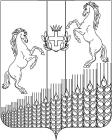 АДМИНИСТРАЦИЯ  ШКУРИНСКОГО СЕЛЬСКОГО ПОСЕЛЕНИЯКУЩЕВСКОГО  РАЙОНАПОСТАНОВЛЕНИЕот 27.11.2017					                               				№ 221ст-ца ШкуринскаяОб утверждении Положения о попечительском (наблюдательном) Совете по вопросам похоронного дела при администрации Шкуринского сельского поселенияВ соответствии с федеральными законами от 12 января 1996 года № 8-ФЗ «О погребении и похоронном деле», от 06 октября 2003 года № 131-ФЗ «Об общих принципах организации местного самоуправления в Российской Федерации», Уставом Шкуринского сельского поселения Кущёвского района, в целях упорядочения похоронного дела на территории Шкуринского сельского поселения,  п о с т а н о в л я ю:1.Утвердить Положение о попечительском (наблюдательном) Совете по вопросам похоронного дела при администрации  Шкуринского сельского поселения Кущёвского района согласно приложению 1.2. Утвердить состав попечительского (наблюдательного) Совета по вопросам похоронного дела при администрации  Шкуринского сельского поселения Кущёвского района согласно приложению 2.3. Общему отделу администрации Шкуринского сельского поселения (Г.В. Мандрина) обнародовать настоящее постановление в специально установленных местах для обнародования (Пискарев Е.О.) разместить в информационной сети «Интернет» на официальном сайте администрации Шкуринского сельского поселения.4.Постановление вступает в силу со дня его официального опубликования. ПРИЛОЖЕНИЕ №1УТВЕРЖДЕНОпостановлением администрацииШкуринского сельского поселенияКущевского районаот 27.11.2017 г № 221ПОЛОЖЕНИЕо попечительском (наблюдательном) Совете по вопросам похоронного дела при администрации  Шкуринского сельского поселения Кущёвского районаОбщие положения1.1.Попечительский (наблюдательный) совет по вопросам похоронного дела при администрации  Шкуринского сельского поселения Кущёвского района (далее -  Совет) является постоянно действующим консультативно - совещательным органом, обеспечивающим осуществление общественного контроля за деятельностью в сфере похоронного дела на территории Шкуринского сельского поселения Кущёвского района.1.2. В своей деятельности Совет руководствуется Конституцией Российской Федерации, Федеральным законом от 12.01.1996 № 8-ФЗ «О погребении и похоронном деле», Федеральным законом от 06.10.2003 №  131 - ФЗ «Об общих принципах организации местного самоуправления в Российской Федерации», настоящим положением и иными законодательными и нормативными правовыми актами Российской Федерации, Краснодарского края, Шкуринского сельского поселения Кущёвского района.1.3. Совет осуществляет свою деятельность на общественных началах, его предложения (решения) носят рекомендательный характер.1.4. Совет осуществляет свою деятельность на принципах гласности, добровольности и равноправия его членов.1.5. Основными задачами Совета являются:1.5.1. Контроль за соответствием деятельности в сфере похоронного дела действующему законодательству;1.5.2. Обеспечение гражданам гарантий по погребению.2. Функции Совета2.1. Проведение комплексного анализа состояния похоронного дела на территории Шкуринского сельского поселения Кущёвского района.2.2.Осуществление общественного контроля за соблюдением организациями, оказывающими населению ритуальные услуги, требований действующих нормативно правовых актов Российской Федерации, Краснодарского края, Шкуринского сельского поселения Кущёвского района в сфере похоронного дела.2.3.Рассмотрение предложений населения, общественных и религиозных организаций (объединений), других заинтересованных организаций по улучшению похоронного обслуживания в Шкуринском сельском поселении Кущёвского района.2.4.Организация рассмотрения жалоб граждан на нарушения в сфере похоронного дела.2.5. Выполнение иных функций, связанных с организацией, ведением, развитием и совершенствованием похоронного дела в Шкуринском сельском поселении Кущёвского района.3. Полномочия Совета3.1. В рамках осуществления своих функций Совет вправе:3.1.1.Рассматривать предложения населения, общественных и религиозных организаций по улучшению похоронного обслуживания.3.1.2.Заслушивать руководителей организаций, занимающихся деятельностью в сфере похоронного дела, запрашивать и получать от них в установленном порядке документы и материалы, связанные с осуществлением указанной деятельности.3.1.3. Вносить предложения по улучшению организации сферы услуг похоронного дела.3.1.4. Взаимодействовать со средствами массовой информации в целях информирования населения по вопросам похоронного дела.3.1.5. Принимать решения рекомендательного характера, а также вносить в органы местного самоуправления предложения по совершенствованию деятельности в сфере похоронного дела.3.1.6. Осуществлять иные полномочия, вытекающие из его статуса.4. Состав, порядок формирования и организации работы Совета4.1.Количественный и персональный состав Совета утверждается администрацией Шкуринского сельского поселения Кущёвского района.4.2.Организацию деятельности Совета осуществляет председатель, в его отсутствие заместитель председателя.4.3.Организация обеспечения деятельности Совета и ведение делопроизводства Совета возлагается на секретаря Совета. Секретарь осуществляет следующие функции:- принимает документы от заявителей;- уведомляет членов Совета о предстоящем заседании;- ведет протоколы заседания Совета;- направляет в адрес членов Совета копии протоколов и материалов.4.4. Председатель Совета имеет право:-представлять Совет во взаимоотношениях с органами местного самоуправления, организациями и гражданами;- созывать очередные и внеочередные заседания Совета;- определять повестку дня заседания Совета;- привлекать к работе Совета необходимых специалистов (по согласованию);- приглашать на заседание Совета представителей заинтересованных организаций, граждан;- подписывать протокол заседания Совета;- осуществлять другие полномочия, вытекающие из статуса председателя Совета.4.5. Члены Совета вправе:- вносить предложения в повестку дня и план работы Совета;- вносить предложения о созыве внеочередного заседания Совета с мотивированным обоснованием такой необходимости;- принимать участие в голосовании по всем рассматриваемым вопросам;- выступать и давать оценку рассматриваемому вопросу;- знакомиться с материалами предстоящего заседания Совета.4.6. Приглашенные на заседание Совета лица имеют право выступать по рассматриваемому вопросу и вносить свои предложения.4.7. Приглашенные лица вправе высказывать мнение по выносимому на голосование вопросу без участия в голосовании.5. Порядок работы Совета5.1. Порядок работы Совета утверждается решением его членов.5.2. Заседания Совета правомочны, если на них присутствует не менее половины членов Совета.5.3.Для принятия решения необходимо простое большинство голосов присутствующих на заседании членов Совета.5.4. Решение Совета считается принятым, если за него проголосовало более половины участвующих в заседании членов.5.5. Решение Совета оформляется протоколом, который подписывается председателем (председательствующим) и секретарем.5.6.Решения Совета доводятся до сведения должностных лиц, руководителей заинтересованных организаций, имеющих отношение к вопросам, обсуждаемым на повестке дня, в течение 5 календарных дней.6. Функции советаСовет наделяется следующими функциями:- осуществляет общественный контроль в сфере похоронного дела;-рассматривает вопросы формирования и реализации единой государственной политики в сфере похоронного дела;- рассматривает обращения, предложения физических, юридических лиц, общественных и религиозных организаций (объединений), других заинтересованных лиц по вопросам похоронного дела, поступившие в адрес Совета;- осуществляет общественный контроль за соблюдением прав граждан и предоставлением им гарантий, предусмотренных законодательством о погребении и похоронном деле;- вносит предложения о необходимости создания, реконструкции, закрытия мест погребения, а также по определению их статуса (общественные, вероисповедальные, воинские кладбища, семейные (родовые) захоронения и тому подобное);- вносит предложения по улучшению организации похоронного дела и оказанию населению услуг по погребению;7. Полномочия советаВ рамках осуществления своих функций Совет имеет право:- запрашивать в установленном порядке у органов государственной власти, органов местного самоуправления, иных организаций и должностных лиц информацию по вопросам похоронного дела, необходимую для работы Совета;- вносить в установленном порядке предложения по проведению необходимых мероприятий в целях повышения уровня организации похоронного дела;- разрабатывать рекомендации, направленные на повышение эффективности деятельности органов местного самоуправления в сфере организации похоронного дела;- рассматривать обращения граждан о нарушении прав в сфере похоронного дела, подготавливать соответствующие решения в пределах своих полномочий;- приглашать представителей органов местного самоуправления, учреждений и организаций по вопросам исполнения законодательства о похоронном деле на заседания Совета;- подготавливать рекомендации юридическим лицами, индивидуальным предпринимателям по вопросам повышения качества оказания ритуальных услуг;- информировать население об обсуждаемых Советом вопросах в средствах массовой информации;- рассматривать иные вопросы, связанные с организацией похоронного дела.ПРИЛОЖЕНИЕ № 2УТВЕРЖДЕНОпостановлением администрацииШкуринского сельского поселенияКущевского районаот __________ г № ____Состав попечительского (наблюдательного) Совета по вопросам похоронного дела при администрации Шкуринского сельского поселения Кущёвского районаГлава Шкуринскогосельского поселения 	Кущевского района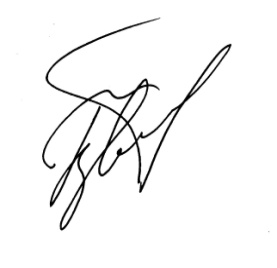             В.В. ГорбенкоГлава Шкуринскогосельского поселения 	Кущевского района            В.В. Горбенко №п/пФ.И.О.Должность1.Горбенко Владимир Викторовичглава администрации Шкуринского сельского поселения Кущёвского района, председатель Совета2Марченко Илья Фридриховичзаместитель главы администрации Шкуринского сельского поселения Кущёвского района, заместитель председателя Совета3.Кудрина Евгения Евгеньевнаспециалист 1-й категории администрации Шкуринского сельского поселения Кущёвского района, секретарь Совета4.Мандрина Галина Васильевнаначальник общего отдела Шкуринского сельского поселения Кущёвского района, член Совета5.Отец Василий (Никитин)настоятель храма Покрова Пресвятой Богородицы в ст. Шкуринской, член Совета (по согласованию)6.Калашникова Наталья НиколаевнаСпециалист по социальной работе ОПСН, член Совета (по согласованию)7.Кузнецов Андрей Михайловичдепутат Совета депутатов Шкуринского сельского поселения Кущёвского района, член Совета (по согласованию)8.Гарькуша Сергей АлександровичИ.О. Директора МКУ «ПЭ и СЦ Шкуринского сельского поселения», член Совета (по согласованию)Глава Шкуринскогосельского поселения 	Кущевского района            В.В. Горбенко